PLiMJI/PR/001							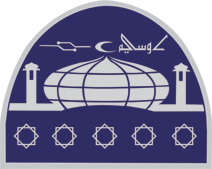 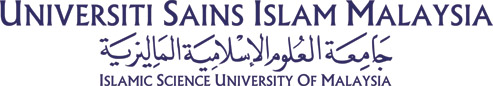 BORANG PERMOHONAN PROJEK PERUNDINGAN* Bagi kakitangan bukan USIM, sila senaraikan bersama dengan borang ini beserta dengan borang pendaftaran pembantu perunding bagi memudahkan pihak kami membuat bayaran terus ke dalam akaun bank kakitangan.Kos (A)	Kos (B)JumlahCaj Pengurusan bagi USIM:	- 2.5% caj pengurusan (PLiMJI)- 15% bayaran saguhati/honorarium melebihi RM10,000 (USIM)Jumlah caj dikenakan				Nota * Sila guna lampiran lain jika perluSaya dengan ini mengesahkan bahawa maklumat-maklumat yang diberikan di atas adalah benar dan betul setakat pengetahuan saya.Kerja Perundingan ini tidak akan menjejaskan tugas rasmi saya di Universiti dan saya berjanji saya akan member keutamaan kepada tugas-tugas dan tanggungjawab saya kepada Universiti ini.
Catatan : *Potong yang tidak berkenaan.NO. KERJABAHAGIAN A – LATAR BELAKANG PEMOHONBAHAGIAN A – LATAR BELAKANG PEMOHONBAHAGIAN A – LATAR BELAKANG PEMOHONBAHAGIAN A – LATAR BELAKANG PEMOHONNama PenuhNo. K/PNo. StafFakulti / PTJJawatan SekarangTarikh Tamat(Jika Dalam Kontrak)Tel. PejabatTel. BimbitBAHAGIAN B – KETERANGAN KERJA PERUNDINGANBAHAGIAN B – KETERANGAN KERJA PERUNDINGANBAHAGIAN B – KETERANGAN KERJA PERUNDINGANBAHAGIAN B – KETERANGAN KERJA PERUNDINGANBAHAGIAN B – KETERANGAN KERJA PERUNDINGANBAHAGIAN B – KETERANGAN KERJA PERUNDINGANNama Agensi / KlienAlamat Agensi / KlienAlamat Agensi / KlienTajuk PerundinganAktiviti-Aktiviti Perundingan1.Kajian PerundinganKajian PerundinganKajian PerundinganAktiviti-Aktiviti Perundingan2.Nasihat PakarNasihat PakarNasihat PakarAktiviti-Aktiviti Perundingan3.Perkhidmatan LatihanPerkhidmatan LatihanPerkhidmatan LatihanAktiviti-Aktiviti Perundingan4.Pembangunan Modul/ AnalisisPembangunan Modul/ AnalisisPembangunan Modul/ AnalisisAktiviti-Aktiviti Perundingan5.Perkhidmatan Penerbitan Audio/ VisualPerkhidmatan Penerbitan Audio/ VisualPerkhidmatan Penerbitan Audio/ VisualAktiviti-Aktiviti Perundingan6.Penasihatan Syariah (Syariah Advisor Panel)Penasihatan Syariah (Syariah Advisor Panel)Penasihatan Syariah (Syariah Advisor Panel)Aktiviti-Aktiviti Perundingan7.Lain-Lain Perundingan :Lain-Lain Perundingan :Lain-Lain Perundingan :Nilai ProjekBermula DariHinggaKemudahan- Kemudahan USIM yang akan digunakanKemudahan- Kemudahan USIM yang akan digunakanKemudahan- Kemudahan USIM yang akan digunakanLokasi projek yang akan dijalankan Lokasi projek yang akan dijalankan Lokasi projek yang akan dijalankan BAHAGIAN C – SENARAI MAKLUMAT KAKITANGAN USIMBAHAGIAN C – SENARAI MAKLUMAT KAKITANGAN USIMBAHAGIAN C – SENARAI MAKLUMAT KAKITANGAN USIMBAHAGIAN C – SENARAI MAKLUMAT KAKITANGAN USIMBAHAGIAN C – SENARAI MAKLUMAT KAKITANGAN USIMBAHAGIAN C – SENARAI MAKLUMAT KAKITANGAN USIMSENARAI MAKLUMAT KAKITANGAN USIMSENARAI MAKLUMAT KAKITANGAN USIMSENARAI MAKLUMAT KAKITANGAN USIMSENARAI MAKLUMAT KAKITANGAN USIMBILNAMAJAWATAN(PERANAN DALAM PERUNDINGAN)BILANGAN MAN HOUR/ MAN DAYSENARAI MAKLUMAT KAKITANGAN AKADEMIK LUARSENARAI MAKLUMAT KAKITANGAN AKADEMIK LUARSENARAI MAKLUMAT KAKITANGAN AKADEMIK LUARSENARAI MAKLUMAT KAKITANGAN AKADEMIK LUARBILNAMAJAWATAN(PERANAN DALAM PERUNDINGAN)BILANGAN MAN HOUR/ MAN DAYBAHAGIAN D – ANGGARAN BELANJAWANKOS BAGI BAYARAN HONORARIUM / PERUNDING (A)KOS BAGI BAYARAN HONORARIUM / PERUNDING (A)KOS BAGI BAYARAN HONORARIUM / PERUNDING (A)KOS BAGI BAYARAN HONORARIUM / PERUNDING (A)KOS BAGI BAYARAN HONORARIUM / PERUNDING (A)KOS BAGI BAYARAN HONORARIUM / PERUNDING (A)PerkaraBilJumlah JamJumlah HariKadar (RM)Amaun (RM)Staf AkademikStaf Pentadbiran/ Peg. Sains/ IkhtisasStaf Teknikal/ MakmalStaf SokonganKOS PEMBELIAN BARANGAN DAN LAIN-LAIN (B)KOS PEMBELIAN BARANGAN DAN LAIN-LAIN (B)KOS PEMBELIAN BARANGAN DAN LAIN-LAIN (B)KOS PEMBELIAN BARANGAN DAN LAIN-LAIN (B)KOS PEMBELIAN BARANGAN DAN LAIN-LAIN (B)KOS PEMBELIAN BARANGAN DAN LAIN-LAIN (B)PerkaraBilJumlah JamJumlah HariKadar (RM)Amaun (RM)Pembelian AlatanPenyelenggaraanBahan Cetak/ Bahan Guna HabisPerhubunganPengangkutanSewa Bilik/ Peralatan MakmalInsuransLain-Lain (sila nyatakan)Jumlah PerbelanjaanJumlah PerbelanjaanJumlah PerbelanjaanJumlah PerbelanjaanJumlah PerbelanjaanAsas Kadar Pengiraan CajBAHAGIAN E – PERAKUAN PERMOHONTarikh :Tandatangan Pemohon:BAHAGIAN F – PERAKUAN DEKAN / PENGARAH / PENYELARASi.  Catatan:ii. Dengan ini saya memperakukan / tidak memperakukan * permohonan ini.ii. Dengan ini saya memperakukan / tidak memperakukan * permohonan ini.ii. Dengan ini saya memperakukan / tidak memperakukan * permohonan ini.ii. Dengan ini saya memperakukan / tidak memperakukan * permohonan ini.ii. Dengan ini saya memperakukan / tidak memperakukan * permohonan ini.T/tangan & Cop Rasmi:T/tangan & Cop Rasmi:Tarikh:BAHAGIAN G – PERAKUAN PENGARAH PLiMJIi.  Catatan:ii. Dengan ini saya memperakukan / tidak memperakukan * permohonan ini.ii. Dengan ini saya memperakukan / tidak memperakukan * permohonan ini.ii. Dengan ini saya memperakukan / tidak memperakukan * permohonan ini.ii. Dengan ini saya memperakukan / tidak memperakukan * permohonan ini.ii. Dengan ini saya memperakukan / tidak memperakukan * permohonan ini.T/tangan & Cop Rasmi:T/tangan & Cop Rasmi:Tarikh:BAHAGIAN H – KELULUSAN NAIB CANSELORDiluluskan/Tidak Diluluskan *:Diluluskan/Tidak Diluluskan *:Catatan tambahan:T/tangan & Cop Rasmi:Tarikh: